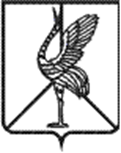 Администрация городского поселения «Шерловогорское»Муниципального района «Борзинский район»Забайкальского краяПОСТАНОВЛЕНИЕ02 апреля 2024 года                                                                                    № 108поселок городского типа Шерловая ГораОб установлении даты проведения праздничных мероприятий, посвященных празднованию Дня поселка, Дня металлурга, на территории городского поселения «Шерловогорское»               В соответствии с подпунктом 2 пункта 1 статьи 3 Закона Забайкальского края от 26 декабря 2011 года № 616-ЗЗК «Об отдельных вопросах реализации Федерального закона «О государственном регулировании производства и оборота этилового спирта, алкогольной и спиртосодержащей продукции и об ограничении потребления (распития) алкогольной продукции» на территории Забайкальского края», ст.34 Устава городского поселения «Шерловогорское», администрация городского поселения «Шерловогорское» постановляет:     1.Установить день проведения праздничных мероприятий, посвященных празднованию Дня поселка -08 июня 2024 года.     2. Установить день проведения праздничных мероприятий, посвященных празднованию Дня металлурга -20 июля 2024 года.Довести информацию, содержащуюся в настоящем постановлении, до хозяйствующих субъектов.   3. Настоящее постановление вступает в силу на следующий день после дня      его подписания и обнародования на специально оборудованном стенде в фойе 2 этажа административного здания администрации городского поселения «Шерловогорское» по адресу: Забайкальский край, Борзинский район, пгт. Шерловая Гора, ул. Октябрьская, д.12. 4.Настоящее постановление подлежит размещению на сайте муниципального образования в информационно-телекоммуникационной сети «Интернет» (www.шерловогорское.рф)Глава городского поселения«Шерловогорское»                                                                                                М.В. Глазунов